附件2：深圳会展中心和周边酒店位置图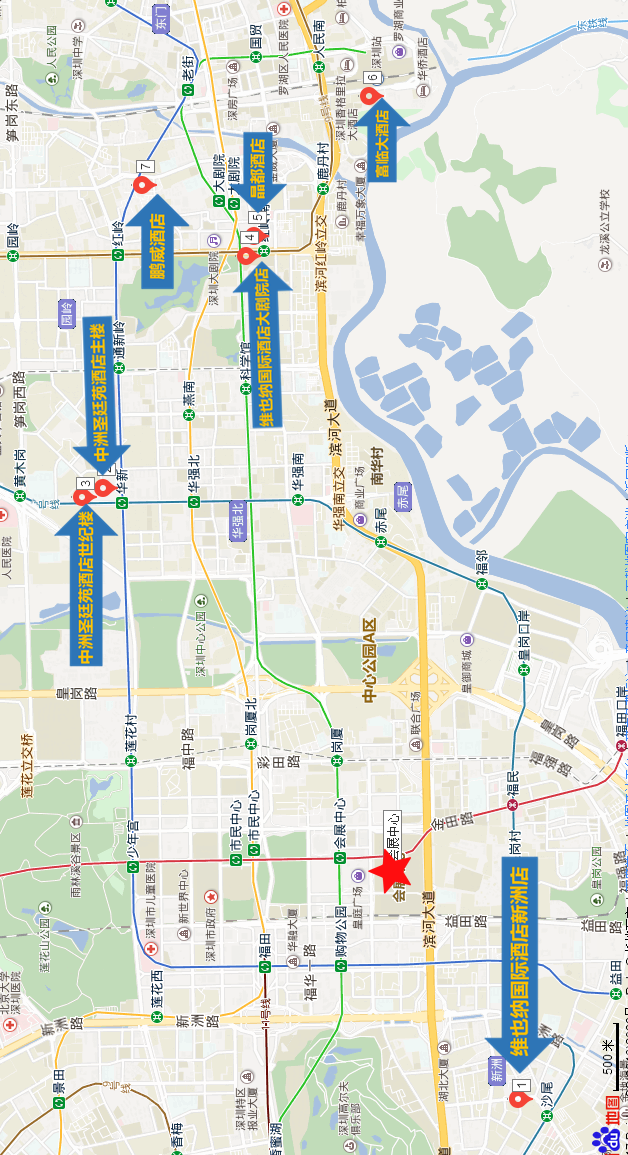 